Topic 3: GCSE Challenges of an urbanising world PLC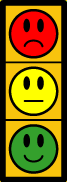 SELF ASSESSMENT											TEACHER ASSESSMENTElement of the coursePast(since 1980) and current global trends in urbanisation.The global pattern of megacities (size, location, growth rates) and how in many countries some urban areas have disproportionate economic and/or political influence (urban primacy).How economic change and migration (national and international) contributes to the growth and/or decline of cities in the developing, emerging and developed countries.Why urban economies are different in the developing, emerging and developed countries.How urban population numbers, distribution and spatial growth change over time.Characteristics of different urban land uses (commercial, industrial, residential) and the factors that influence land-use type (accessibility, availability, cost, planning regulations) in Mumbai.Significance of site, situation and connectivity of Mumbai in a national (environmental and cultural), regional and global context.The megacity’s structure (CBD), inner city, suburbs, urban-rural fringe in terms of its functions and building age.Reasons for past and present trends in population growth for Mumbai.How population growth has affected the pattern of spatial growth and changing urban functions and land use.The opportunities for people (access to resources and employment) living in Mumbai.The challenges for people living in Mumbai caused by rapid population growth.The pattern of residential areas of extreme wealth and contrasted with slums and squatter settlements, and reasons for differences in quality of life within Mumbai.Advantages and disadvantages of city-wide government (top-down) strategies for making Mumbai more sustainable.Advantages and disadvantages of community and NGO-led bottom-up strategies for making Mumbai more sustainable.